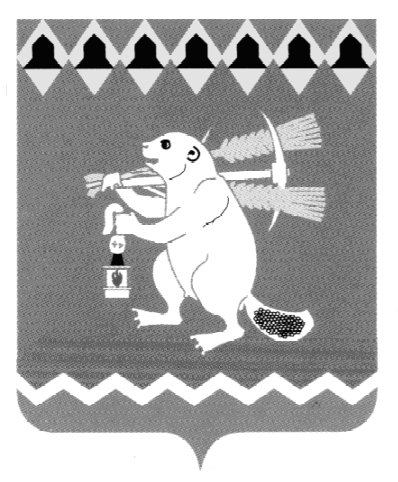 Администрация Артемовского городского округа ПОСТАНОВЛЕНИЕот 10.11.2023                                                                                       № 1336-ПАОб одобрении прогноза социально-экономического развитияАртемовского городского округа на 2024 год и плановый период 2025 и 2026 годовВ соответствии с Бюджетным кодексом Российской Федерации, Федеральным законом от 28 июня 2014 года № 172-ФЗ «О стратегическом планировании в Российской Федерации», Законом Свердловской области от 15 июня 2015 года № 45-ОЗ «О стратегическом планировании в Российской Федерации, осуществляемом на территории Свердловской области», Порядком разработки и корректировки прогноза социально-экономического развития Артемовского городского округа на среднесрочный период, утвержденным постановлением Администрации Артемовского городского округа от 25.07.2016 № 839-ПА (с изменениями), в целях определения направлений и ожидаемых результатов социально-экономического развития Артемовского городского округа на среднесрочный период, руководствуясь Положением о бюджетном процессе в Артемовском городском округе, утвержденным решением Думы Артемовского городского округа от 25.11.2021 № 26 (с изменениями), руководствуясь статьями 30, 31 Устава Артемовского городского округа, ПОСТАНОВЛЯЮ:1. Одобрить прогноз социально-экономического развития Артемовского городского округа на 2024 год и плановый период 2025 и 2026 годов (Приложение).2. Финансовому управлению Администрации Артемовского городского округа (Шиленко Н.Н.) учесть прогноз социально-экономического развития Артемовского городского округа на 2024 год и плановый период 2025 и 2026 годов при формировании проекта бюджета Артемовского городского округа на 2024 год и плановый период 2025 и 2026 годов. 3. Постановление опубликовать в газете «Артемовский рабочий», разместить на Официальном портале правовой информации Артемовского городского округа (www.артемовский-право.рф) и на официальном сайте Артемовского городского округа в информационно-телекоммуникационной сети «Интернет».4. Контроль за исполнением постановления возложить на первого заместителя главы Артемовского городского округа Черемных Н.А.Глава Артемовского городского округаК.М. Трофимов